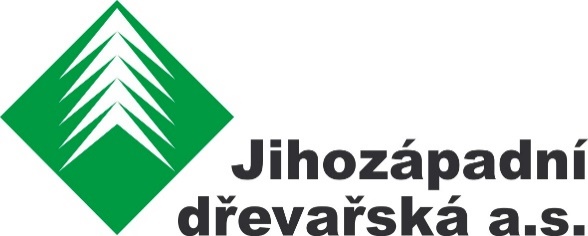 Smlouva o prodeji dříví formou dražbyProdávající:Obchodní název:Adresa:IČO:                                                  DIČ:Dražebník: Obchodní název: 	JIHOZÁPADNÍ DŘEVAŘSKÁ a.s.            	Se sídlem:	 Sušice II, Nádražní 351, PSČ 342 01IČO: 25236237	DIČ: CZ25236237Předmět dražby:Dříví, evidované pod evidenčním číslem, v množství a kvalitě specifikované v dražebním seznamu.Další upřesnění:Jedná se o vzestupnou dražbu jednotlivých kusů (výřezů) dříví.Průběh dražby se řídí dražební vyhláškou.Za dříví na dražební ploše zodpovídá dražebník po celou dobu dražby a také po celou dobu dražby zůstává v jeho vlastnictví (od doby návozu dříví až po expedici). Stanovení vyvolávací ceny a platební podmínky:Vyvolávací cenu stanovuje dražebník.Cena za vydražené dříví vychází z vítězné ceny draženého kusu dříví po odečtení dražební provize.Seznam vydraženého dříví jako podklad pro fakturaci bude prodávajícímu zaslán max. následující den od konce dražby. Fakturovaná částka bude uhrazena kupujícímu dražebníkem ve lhůtě splatnosti 14 dní ode dne vydražení dříví.Dražební provize:Dražební provize se odečítá z vítězné ceny, je sjednána odstupňovaně dle objemu dříví nabízeného prodávajícím.Pro první účast prodávajícího na dražbě se stanovuje provize 3,9 %.Ostatní ujednání:V ………………………. dne ……………………..Prodávající:Dražebník: Jihozápadní dřevařská a.s. Ing. Miroslav Michna – ředitel a.s.do 100 m34,9 %,nad 100 m33,9 %.